The Supreme People's Court has just announced 4 more case laws The Supreme People's Court has just issued Decision 323/QD-CA in 2022, announcing four more case laws that have been approved by the Council of Judges of the Supreme People's Court, including: Case Law No. 53/2022/AL on annulment of illegal marriage;Case Law No. 54/2022/AL on determining custody rights of children under 03 years old in cases where the mother does not directly care for, nurture and educate the child; Case Law No. 55/2022/AL on recognition of the validity of a contract that violates the formality conditions; Case Law No. 56/2022/AL on the settlement of disputes over grave relocation. 2.	Correcting regulations on collateral for special loansOn October 28th, 2022, the Governor of the State Bank issued Circular 13/2022/TT-NHNN amending Circular 08/2021/TT-NHNN providing for special loans for specially controlled credit institutions.Accordingly, amendments to regulations on collateral for special loans shall be considered and decided by the State Bank. In the case of a special loan specified at Point a, Clause 1, Point b, Clause 2, Point b, Clause 3, Article 4, and Point a, Clause 1, Article 6 of Circular 08/2021/TT-NHNN, the borrower must use the secured property in the following order of priority: - 	Pledge of State bank bills, government bonds, bonds guaranteed to pay 100% of principal value, interest on maturity, local government bonds in the List of valuable papers used in transactions of the State Bank; - 	Pledge of bonds issued by commercial banks where the State holds more than 50% of charter capital (except for commercial banks that have been forced to purchase); - 	Pledge of bonds issued by credit institutions that are not specially controlled (except commercial banks specified at point b of this Clause) and other enterprises; Circular 13/2022/TT-NHNN takes effect from October 28th, 2022. We hope this Newsletter would bring you useful information.Best regards.Scan QR code: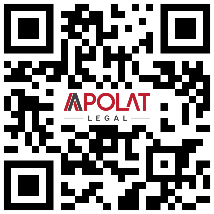 ABOUT US,Apolat Legal is a professional law firm with its offices in Ho Chi Minh city and Ha Noi city. The firm’s lawyer team specializes in almost all legal practice areas in Vietnam including Enterprise and Investment; Labor and Employment; Intellectual Property; Dispute Resolution; Real Estate and Construction; Information and Communication; Natural Resources and Environment; Transport; Industry and Trade; Education and Training; Finance and Banking; Agriculture; Legal Document Translation; Legal Training.Our reputation and the quality of its services are reflected by our clients. We are serving nearly 1,000 clients both local and multi-national companies.We are also honored to receive numerous recognitions and/or articles posted by world-leading and local organizations and publications including: The Law Association for Asia and the Pacific (LawAsia, 1966), The Legal500, IP Link, IP Coster, Lexology, Global Trade Review (GTR), The Saigon Times, etc.Contacts:HO CHI MINH CITY (Head office)5th Floor, IMM Building
99-101 Nguyen Dinh Chieu, District 3
Ho Chi Minh City, VietnamTHE BRANCH IN HA NOI CITYRoom A8, 29th Floor, East Tower, Lotte Center54 Lieu Giai, Cong Vi Ward, Ba Dinh DistrictHanoi City, VietnamTel: +84-28-3899 8683
Email: info@apolatlegal.com Website: www.apolatlegal.com  SINGAPORE (Affiliated office)#26-10, SBF Center, 160 Robinson RoadSingapore 068914Tel: +84-93-2014 986
Email: info@apolatlegal.com Website: www.apolatlegal.com